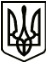 УкраїнаМЕНСЬКА МІСЬКА РАДАЧернігівська область(сьома сесія восьмого скликання) ПРОЄКТ РІШЕННЯ___________ 2021 року	№ ___Про надання дозволу на виготовлення технічних документацій із землеустрою щодо поділу земельної ділянки яка перебуває в оренді гр. Костенко Л.О.Розглянувши звернення гр. Костенко Людмили Олександрівни щодо надання дозволу на виготовлення технічних документацій щодо поділу земельної ділянки площею 0,4146 га кадастровий номер 7423088501:01:001:0002 на земельні ділянки площею 0,2133 га та площею 0,2013 га для будівництва і обслуговування житлового будинку, господарських будівель і споруд (присадибна ділянка) (Код КВЦПЗ – 02.01), які розташовані на території Менської міської територіальної громади за адресою: с. Стольне, по вул. Миру, 6, керуючись ст.12, 791, 122 Земельного кодексу України, Законом України «Про землеустрій», ст. 26 Закону України „Про місцеве самоврядування в Україні”, Менська міська радаВИРІШИЛА:1. Надати дозвіл гр. Костенко Людмилі Олександрівні на виготовлення технічних документацій щодо поділу земельної ділянки площею 0,4146 га кадастровий номер 7423088501:01:001:0002 на земельні ділянки площею 0,2133 га та площею 0,2013 га для будівництва і обслуговування житлового будинку, господарських будівель і споруд (присадибна ділянка) (Код КВЦПЗ – 02.01), які розташовані на території Менської міської територіальної громади за адресою: с. Стольне, по вул. Миру, 6.2. Громадянці Костенко Людмилі Олександрівні виготовлену технічну документацію подати на розгляд та затвердження в установленому законодавством порядку.3. Контроль за виконанням рішення покласти на заступника міського голови з питань діяльності виконавчих органів ради В.І. Гнипа та на постійну комісію з питань містобудування, будівництва, земельних відносин та охорони природи.Міський голова								Г.А. Примаков